Рассмотрев обращение Главы администрации Петропавловск-Камчатского городского округа Зайцева Д.В. от 19.08.2016 № 01-01-01/1695/16 о необходимости делегирования депутатов Городской Думы Петропавловск-Камчатского городского округа в состав организационного комитета по проведению публичных слушаний 
по вопросам планировки и межевания территории Петропавловск-Камчатского городского округа, в соответствии с пунктом 4 части 1 статьи 59 Регламента Городской Думы Петропавловск-Камчатского городского округа, частью 3 статьи 4 Решения Городской Думы Петропавловск-Камчатского городского округа 
от 28.04.2014 № 211-нд «О публичных слушаниях в Петропавловск-Камчатском городском округе», Городская Дума Петропавловск-Камчатского городского округа РЕШИЛА:1. Делегировать в состав организационного комитета по проведению публичных слушаний по вопросам планировки и межевания территории Петропавловск-Камчатского городского округа следующих депутатов Городской Думы Петропавловск-Камчатского городского округа:2. Настоящее решение вступает в силу со дня его принятия.от 24.08.2016 № 1061-р49-я сессияг.Петропавловск-Камчатский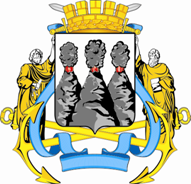 ГОРОДСКАЯ ДУМАПЕТРОПАВЛОВСК-КАМЧАТСКОГО ГОРОДСКОГО ОКРУГАРЕШЕНИЕО делегировании депутатов Городской Думы Петропавловск-Камчатского городского округа в состав организационного комитета по проведению публичных слушаний по вопросам планировки и межевания территории Петропавловск-Камчатского городского округаЛосева К.Е.-депутата Городской Думы Петропавловск-Камчатского городского округа  по единому муниципальному избирательному округу;Мелехина В.Э.-депутата Городской Думы Петропавловск-Камчатского городского округа по избирательному округу № 3.Глава Петропавловск-Камчатского городского округа, исполняющий полномочия председателя Городской ДумыК.Г. Слыщенко